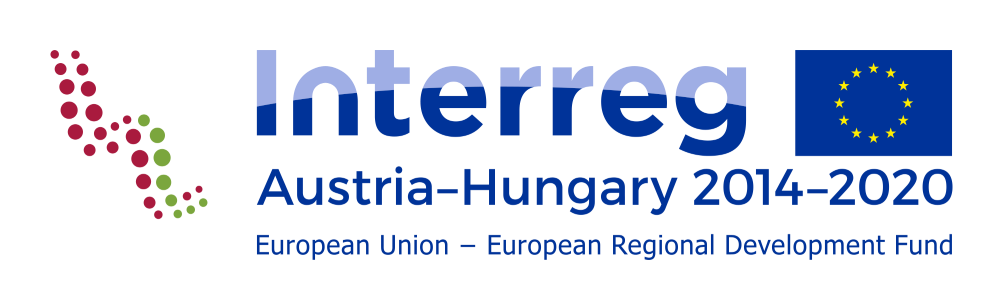 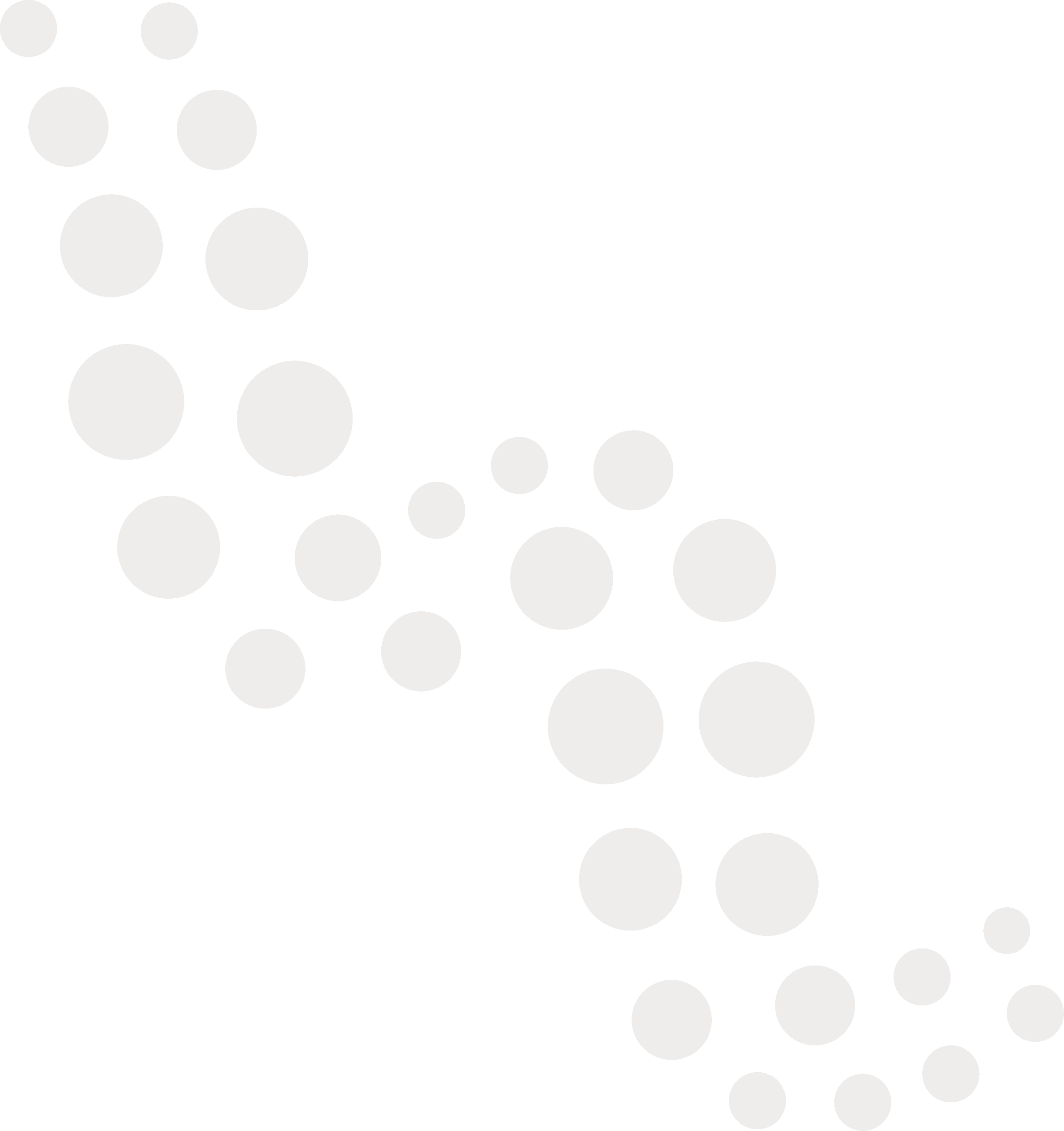 Version 1.0/Annex zum Förderfähigkeitshandbuch	Allgemeine InformationAllgemeine InformationProjektnummer:Projektakronym:Partner Nr.:Institution:Informationen zum Personal und dessen Vertrag Informationen zum Personal und dessen Vertrag Informationen zum Personal und dessen Vertrag Informationen zum Personal und dessen Vertrag Name des Mitarbeiters:Funktion im Projekt:Vollzeit im Projekt beschäftigt:
(Ref. zu Punkt 5.1.3.2.a des Förderfähigkeitshandbuchs)Vollzeit im Projekt beschäftigt:
(Ref. zu Punkt 5.1.3.2.a des Förderfähigkeitshandbuchs)Vollzeit im Projekt beschäftigt:
(Ref. zu Punkt 5.1.3.2.a des Förderfähigkeitshandbuchs)Teilzeit im Projekt beschäftigt nach fixem %-Anteil pro Monat
(Ref. Zu Punkt 5.1.3.2.b.a des Förderfähigkeitshandbuchs)(Bitte geben Sie auch den geplanten %-Anteil pro Monat laut Beschäftigungsdokument und/oder Abordnung zum Projekt an)Teilzeit im Projekt beschäftigt nach fixem %-Anteil pro Monat
(Ref. Zu Punkt 5.1.3.2.b.a des Förderfähigkeitshandbuchs)(Bitte geben Sie auch den geplanten %-Anteil pro Monat laut Beschäftigungsdokument und/oder Abordnung zum Projekt an)Teilzeit im Projekt beschäftigt nach fixem %-Anteil pro Monat
(Ref. Zu Punkt 5.1.3.2.b.a des Förderfähigkeitshandbuchs)(Bitte geben Sie auch den geplanten %-Anteil pro Monat laut Beschäftigungsdokument und/oder Abordnung zum Projekt an)(__ %)Involviert in andere von der EU oder aus nationalen Mitteln geförderte Projekte:Involviert in andere von der EU oder aus nationalen Mitteln geförderte Projekte:	 JA	 NEIN	 JA	 NEIN(Wenn ja, geben Sie bitte den Namen des Projekts/der Projekte, des Förderprogramms/der Förderprogramme und den zugewiesenen %-Anteil zu diesen Projekten an.)(Wenn ja, geben Sie bitte den Namen des Projekts/der Projekte, des Förderprogramms/der Förderprogramme und den zugewiesenen %-Anteil zu diesen Projekten an.)Bericht zur BerichtsperiodeBericht zur BerichtsperiodeBericht zur BerichtsperiodeBericht zur BerichtsperiodeBericht zur BerichtsperiodeBericht zur BerichtsperiodeNr. der Berichtsperiode:Nr. der Berichtsperiode:Nr. der Berichtsperiode:Nr. der Berichtsperiode:Nr. der Berichtsperiode:Von:Von:Von:Von:Von:tt.mm.jjjjBis:Bis:Bis:Bis:Bis:tt.mm.jjjjBeschreibung der ausgeführten Aktivitäten in der Berichtsperiode sowie im relevanten Arbeitspaket/in den relevanten Arbeitspaketen
(mind. 1000 Zeichen)Beitrag zu Detailoutputs/Outputs gelistet im Projektantrag
(mind. 500 Zeichen)Angabe von Dienstreisen in der Berichtsperiode:Angabe von Dienstreisen in der Berichtsperiode:Angabe von Dienstreisen in der Berichtsperiode:Angabe von Dienstreisen in der Berichtsperiode:Angabe von Dienstreisen in der Berichtsperiode:Angabe von Dienstreisen in der Berichtsperiode:OrtOrtVon
(tt.mm.jjjj)Bis
(tt.mm.jjjj)Begründung für die DienstreiseBegründung für die DienstreiseDatum:Unterschrift des MitarbeitersDatum:Name des VorgesetztenUnterschrift des Vorgesetzten